Centrum kardiovaskulární a transplantační chirurgie Brno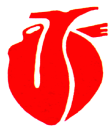 INFORMACE PRO PACIENTY PO TRANSPLANTACI SRDCE a jejich rodinné příslušníkyVážený pane, vážená paní,podstoupili jste náročný chirurgický výkon. Jedná se o velký zásah do Vašeho organismu, jednak samotnou operací, jednak i nutností doživotního užívání léků a dodržování určitého režimu. Nejzranitelnější jste první tři měsíce. I když je mnoho potenciálních problémů, většina lidí se po transplantaci srdce vrací do normálního života. Připravili jsme pro Vás stručný přehled informací o tom, jak dále postupovat po propuštění domů.DOKUMENTACEdo 3 dnů po propuštění navštivte svého praktického lékaře a objednejte se telefonicky (z důvodu Vaší ochrany před infekcí) u kardiologainformujte je o podstoupené transplantaci a každému lékaři předejte propouštěcí zprávujednu propouštěcí zprávu si ponechte u sebeLÉKYpodle poslední ordinace lékaře obdržíte při propuštění recepty na lékyimunosupresivní léky se musí užívat po celou dobu funkce orgánuVaše léčba je speciálně upravena podle Vašich potřeb bez svolení lékaře nesmíte nikdy přestat léky užívat ani měnit jejich dávky (mohlo by to ohrozit funkci transplantovaného srdce)neordinujte si volně prodejné léky bez povolení lékařeNÁSLEDNÁ PÉČEv případě zdravotních komplikací (dušnost, bušení srdce, otoky,…) kontaktujte I. IKAK U sv. Anny - odd. 32v době mimo ordinační hodiny Vašeho lékaře se obraťte na pohotovost v místě bydlištěv život ohrožujících stavech (bezvědomí, křeče, těžká dušnost) se obraťte na záchrannou službu tel: 155KONTROLNÍ NÁVŠTĚVYdocházejte pravidelně na kontrolní návštěvy, jejichž četnost určí Váš lékařbudou Vám vyhodnoceny funkce Vašeho srdce a budete zkontrolováni z hlediska možné infekce nebo rejekce (odhojení) srdcebiopsie srdce budou obvykle prováděny dvakrát měsíčně v druhém měsíci po operaci, jednou měsíčně v dalších čtyřech měsících a dále jednou za rok. Kromě toho Vám bude prováděno echokardiografické (ultrazvukové) vyšetření srdcebudete požádáni, abyste dali vzorek krve na stanovení hladin imunosupresivních léků cirkulujících ve Vaší krvi, a podle výše těchto hladin se upraví jejich dávky tak, aby nedošlo ani k poddávkování (riziko odhojení), ale ani k předávkování (riziko infekcí, toxicity)DŮLEŽITÉneužívejte imunosupresiva (Prograf, Advagraf, Sandimmun Neoral, Rapamun, Certican,…) před odběrem krve - ovlivníte tím výsledek, vezměte si je s sebou k lékaři a užijete je až po odběru na každou kontrolní návštěvu si s sebou vezměte seznam všech užívaných lékůREJEKCEodmítnutí, odvržení orgánu je proces, při kterém imunitní systém příjemce (systém zajišťující obranyschopnost organismu) poškozuje transplantovaný orgánImunosupresiva jsou léky, které jsou Vám podávány právě s cílem zabránit odhojení nového srdcepokud se vyskytnou některé z níže uvedených příznaků po transplantaci, oznamte to prosím co nejdříve Vašemu lékaři, abyste zabránili většímu poškození: slabostsnadná unavitelnostteplota nad 37,5 °C trvající déle než několik hodinpřibývání na váze během krátké doby (jeden až dva dny)dechové obtížezadržování vody ve tkáníchporuchy srdečního rytmuRejekce však může probíhat i zcela bez příznaků, proto jsou důležité pravidelné kontroly echokardiograﬁcké a zejména biopsie, které zatím nelze nahradit žádnou jinou, pro pacienta příjemnější metodouPÉČE O RÁNUpo transplantaci srdce Vám zůstane jizva na hrudníkuránu lze osprchovat a namydlit, opláchnout a lehce vysušitnemažte operační ránu mastmi (riziko mokvání a infekce rány), ani tělovým mlékemdo úplného zhojení rány jsou zakázané sedavé a horké koupelezpočátku může docházet k zarudnutí jizvy, rána je tím více nápadná. Nejde o trvalý stav. Jizva postupně bledne a během několika týdnů nebo měsíců se vyvine do tenké bledé liniepokud máte v ráně ponechány stehy, navštivte Vaši spádovou chirurgickou ambulanci k jejich odstranění dle termínu, který máte uvedený v propouštěcí zprávěpokud se objeví příznaky – zarudnutí, zvýšená teplota okolí rány, otok, sekrece z rány, bolest, hnisání, mokvání, „přeskakování hrudní kosti“, navštivte co nejdříve ambulanci našeho pracovištěalespoň 3 měsíce po operaci je třeba jizvu chránit před působením slunečního zářenípacienti po transplantaci mají zvýšené riziko kožních nádorů, proto Vám doporučujeme vždy chránit kůži před sluncem dostatečným oděvem a ochrannými prostředkyPOHYBOVÝ REŽIMspojení kosti drátěným stehem se hojí jako běžná zlomenina (6-8 týdnů) – potřebuje k obnovení své pevnosti klid. K zásadám správného hojení hrudní kosti patří:nenosit těžká břemena (více než 3 kg)vyvarovat se jednostranné zátěži (nošení nákupních tašek v jedné ruce, sportovní aktivity apod.)vyvarovat se tlaku zvenčí (např. bezpečnostní pásy, úrazy)po příjezdu domů budete moci vykonávat běžné práce, jako je mytí a úklid nádobí, vaření apod.nevykonávejte pohyby příliš zatěžující hrudník a ramena – sekání trávy, dříví, odstraňování sněhu apod., je lepší se po tuto dobu omezit, než se na několik týdnů vracet do nemocnicevýborným tréninkem je chůze, působí velice dobře na krevní oběh, zpočátku volte kratší vycházky po rovnějším terénu několikrát denně a postupně je prodlužujtenezapomínejte na odpočinek a relaxaciOVLIVNĚNÍ RIZIKOVÝCH FAKTORŮ  - DŮLEŽITÉvyvarujte se pobytu v přeplněných obchodech, divadlech, diskotékách, městské hromadné dopravě, kinech v chřipkovém období, Váš organismus je více ohrožený infekcíomezte kontakt s osobami s aktivní infekcí, jako je nachlazení nebo chřipka, spalničky u dětí a jiná dětská infekční onemocněníněkdy však nelze zabránit vzniku infekce. Zkontrolujte si teplotu vždy, když budete mít pocit horečky, svalový třes nebo bolesti. Může se jednat o první známku infekce nebo epizody rejekce. Pokud přetrvává teplota nad 38 °C déle než 1 den, měli byste ihned kontaktovat lékaře. Neléčte se sami žádným lékem bez svolení lékařeúplné nekuřáctví je samozřejmostísprávná a důsledná léčba vysokého krevního tlakuvhodné dietní opatření tak, aby byla zajištěna Vaše optimální váha a hladina cholesterolurelaxace, odpočinek a minimalizace stresuKARDIOREHABILITACEpo transplantaci začíná období rekonvalescence a intenzivní rehabilitace, délka tohoto období je individuální. Pohybuje se v rozmezí od několika týdnů do několika měsíců.kardiorehabilitace nekončí opuštěním nemocnice, její zásady je nutné dodržovat i v domácím prostředízahrnuje v sobě:fyzický tréninkpoučení o rizikových faktorech a možnostech jejich ovlivněnínácvik zvládání stresuze zákona máte po transplantaci srdce nárok na lázeňskou léčbu. Je na Vašem rozhodnutí, zda budete chtít této možnosti využítnárok na lázně musíte uplatnit do 6 měsíců od operace a podmínkou je stabilizovaná funkce srdce. Návrh na lázně Vám vystaví na Vaši žádost Váš praktický lékař + kardiologna stavy po operacích srdce se specializují Lázně Teplice nad Bečvou (www.ltnb.cz) nebo Lázně Poděbrady (www.lazne-podebrady.cz)PÉČE O CHRUPpoužívejte měkký zubní kartáček, abyste si nepoškodili dásněčistěte si zuby hned po jídle a vypláchněte si ústa antiseptickou ústní vodou. Nejvhodnější jsou zubní pasty protiparadentózník zubaři byste neměli chodit dříve než za 6 měsíců po operaci (s výjimkou akutních stavů). Poté jsou důležité pravidelné kontrolní návštěvy u Vašeho zubního lékaře jednou za šest měsícůbez ohledu na to, jak dlouho jste po transplantaci srdce, musíte užívat antibiotika po dobu 24 hodin před každou zubní operací nebo výkonem a dalších 48 hodin po nich. možným vedlejším účinkem některých imunosupresivních léků je zbytnění dásní. Za žádných okolností nesmíte měnit léky nebo je dokonce přestat užívat. Pokud Vás hyperplazie příliš obtěžuje, požádejte lékaře o změnu léčbyDIETNÍ OPATŘENÍzákladním krokem je omezení tuků (hlavně živočišných), cukrů, soli a cholesterolu v potravězcela zakázaná je konzumace grepů, včetně džusů, pomela, granátového jablka, třezalky a výrobků, kde jsou tyto druhy obsaženy! - zvyšují koncentrace některých imunosupresivních léků v krviplísňové sýry jsou zakázányvšechny potravinové doplňky a byliny konzultujte se svým kardiologemvýběr potravin: maso - libové - hovězí zadní, telecí, jehněčí, kuře bez kůže, krůta bez kůže, králík ryby - sladkovodní i mořské, (pstruh, štika, lín, cejn, kapr, filé). Ryby by měly být zařazeny 1 - 2x týdně; uzeniny - používáme spíše výjimečně - libová šunka, libové dietní párky, uzeniny bez viditelného tuku mléko - nízkotučné nebo odstředěné sladké i kyselé vhodné jsou zakysané mléčné výrobky - biokys, podmáslí, kefírové mléko, jogurtové mléko, jogurt bílý, jogurt s marmeládou dia, tvaroh měkký i tvrdý, nízkotučný sýry tvarohové (Žervé, Lučina), tvarůžky, tavený sýr do 30 % t.v s.výjimečně zařazujeme tvrdé sýry, které mají vyšší obsah tuku vejce - bílky bez omezení, žloutek omezte vzhledem k vysokému obsahu cholesterolu tuky - pouze rostlinné oleje a margaríny - tyto tuky obsahují nenasycené mastné kyseliny, které snižují ukládání cholesterolu v cévách vylučujeme živočišné tuky - sádlo, máslo, lůj, slanina, škvarky, zabijačkové produkty… sacharidové potraviny - vzhledem k otylosti jako rizikovému faktoru aterosklerózy je doporučeno v dietě omezit cukr, moučníky, cukrovinky příkrmy - brambory, bramborová kaše, těstoviny, rýže, dieta nízkocholesterolovávhodné tmavé pečivo, celozrnné mlýnské a pekárenské výrobky ovoce - méně často ovoce, které je příliš sladké a přezrálé (banán, hrušky, hrozny, švestky) zelenina - bez omezení káva – v omezené míře nepřesolujte alkoholické nápoje se nedoporučují – ovlivňují účinek imunosupresivních léků, pití nadměrného množství alkoholu může rovněž přispívat ke zvýšení krevního tlaku a poškodit Vaše nové srdce dodržujte pitný režim (2–3 litry tekutin) Nejvhodnější jsou balené vody, stolní minerální vody, různé druhy čajůdostatečný a pravidelný příjem tekutin pomáhá odstraňovat odpadní látky z tělaUžitečné internetové odkazy:www.cktch.czwww.transplantace.euwww.ltnb.cz– Lázně Teplice nad Bečvouwww.lazne-podebrady.czwww.druha-sance.cz  - internetová stránka pro pacienty a jejich blízké, která se specializuje na zkušenosti a problémy pacientů před a po transplantaci srdce. Tvůrci webových stránek jsou dva pacienti, kteří získali nové srdceTo, že jste po transplantaci srdce, znamená obrat ve Vašem životě. Moderní medicína Vám dala šanci žít dlouho a aktivním životem. Pečujte o své srdce – je velmicenné a budete ho ještě dlouho potřebovat!Celý kolektiv lékařů a sester CKTCH Vám přeje brzké uzdravení a pokud máte jakýkoliv dotaz, s důvěrou se na nás obraťte.